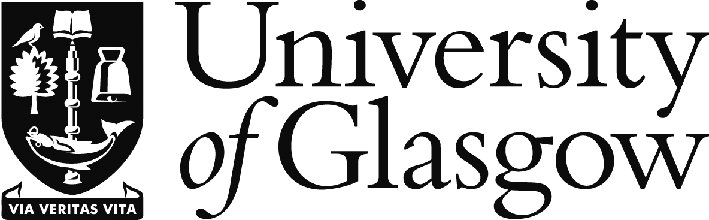 CONSENT TO THE USE OF DATAUniversity of Glasgow, College of Arts Research Ethics Committee
I understand that Gavin Hawkton is collecting data in the form of completed e-mail questionnaires for use in an academic research project at the University of GlasgowThis questionnaire will explore the events that took place at Orgreave coking works on June 18 1984 from eye witness accounts. The aim of this research is to find out how and why events unfolded the way they did and also to reflect on events from the view of today. The battle of Orgreave and the legacy of Orgreave will thus be considered by this questionnaire to find out what the events meant to those who were there at the time and what it means today. 
I give my consent to the use of data for this purpose on the understanding that:All names and other material likely to identify individuals will be anonymised.The material will be treated as confidential and kept in secure storage at all times.Please answer the following by ticking the appropriate boxSigned by the contributor:  __________________________      Date:Researcher’s name and email contact: Gavin Hawkton2034618F@student.gla.ac.ukSupervisor’s name and email contact:   Dr Mathilde von BulowMathilde.VonBulow@glasgow.ac.uk
Department address:School of Humanities (History)College of ArtsUniversity of GlasgowG12 8QQYESNOI give my consent that data given may be preserved as a public resource. ☐☐I give my consent that data given may be used in future publications, both print and online.☐☐It is my wish that data given will be destroyed once the project is complete. ☐☐